	オリジナルな 「ぽち袋」 を作ろう「Word」◆オリジナル「お年玉袋」を作ろう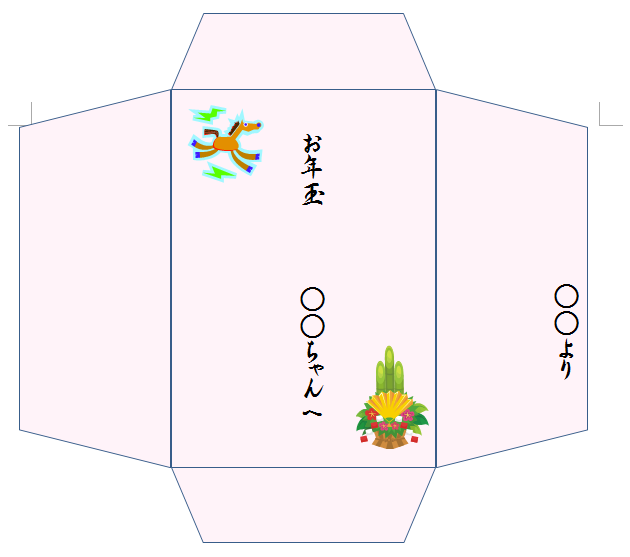 10ｍｍ間隔のグリッド線を引いて、そこに作る「準備」余白を上下、左右10㎜とする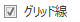 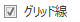 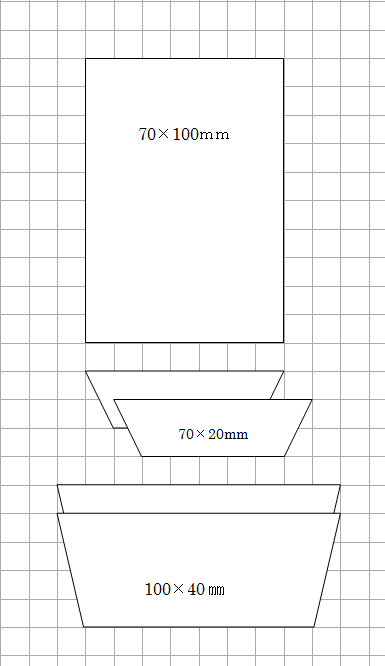 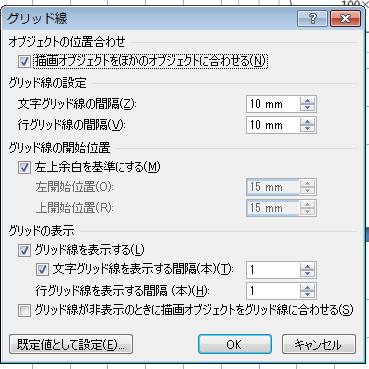 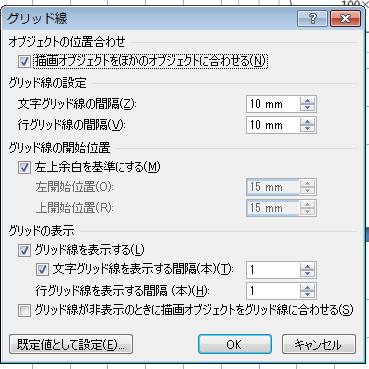 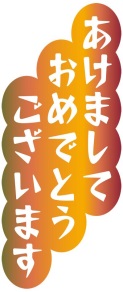 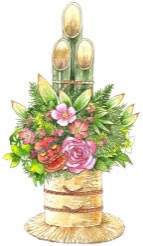 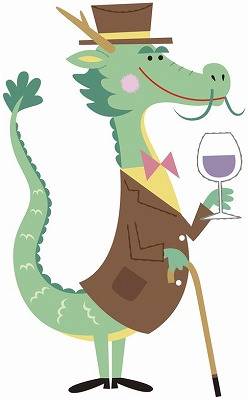 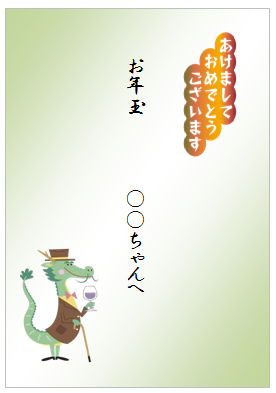 